Настоящим заявлениемв лице уполномоченного представителя, в дальнейшем выступающего ПользователемСервиса «Личный кабинет акционера (Зенит-ЛКИ)»в соответствии с п.7.9 Положения Банка России от 29.06.2022 № 799-П «Об открытии и ведении держателем реестра владельцев ценных бумаг лицевых счетов и счетов, не предназначенных для учета прав на ценные бумаги» просит предоставить доступ к Сервису «Личный кабинет акционера (Зенит-ЛКИ)», для чего выдать Логин для входа в «Личный кабинет акционера (Зенит-ЛКИ)».В соответствии с Федеральным законом от 27.07.2006г. № 152-ФЗ «О персональных данных» уполномоченный представитель дает согласие на обработку своих персональных данных.Пользователь подтверждает, что ознакомлен с Правилами использования Сервиса «Личный кабинет акционера (Зенит-ЛКИ)» и Инструкцией пользователя Сервиса «Личный кабинет акционера (Зенит-ЛКИ)» и осведомлен об ограничениях использования Сервиса «Личный кабинет акционера (Зенит-ЛКИ)» в случае несовпадения данных, указанных в настоящем Заявлении с данными, имеющимися у Регистратора.Дата заполнения: «______» __________________ _______ г.www.oboronregistr.ru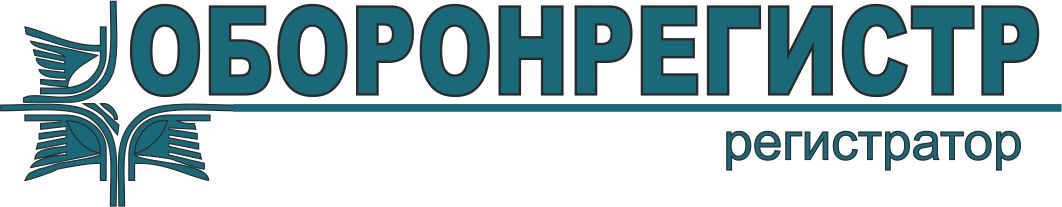 +7 495 114-53-85/86/87Заявление (для юридических лиц)о предоставлении доступа к Сервису «Личный кабинет акционера (Зенит-ЛКИ)» (с возможностью электронного голосования)Заполняется сотрудниками РегистратораЗаполняется сотрудниками РегистратораЗаполняется сотрудниками РегистратораЗаполняется сотрудниками РегистратораЗаполняется сотрудниками РегистратораЗаполняется сотрудниками РегистратораВходящий №:\Входящая дата:Дата обработки:Ф.И.О., подпись:Ф.И.О., подпись исполнителя:Полное наименование организации:Полное наименование организации:Полное наименование организации:Сокращенное наименование организации:Сокращенное наименование организации:Сокращенное наименование организации:Сокращенное наименование организации:Для юридических лиц, созданных в соответствии с законодательством Российской ФедерацииДля юридических лиц, созданных в соответствии с законодательством Российской ФедерацииДля юридических лиц, созданных в соответствии с законодательством Российской ФедерацииДля юридических лиц, созданных в соответствии с законодательством Российской ФедерацииДля юридических лиц, созданных в соответствии с законодательством Российской ФедерацииДля юридических лиц, созданных в соответствии с законодательством Российской ФедерацииДля юридических лиц, созданных в соответствии с законодательством Российской ФедерацииДля юридических лиц, созданных в соответствии с законодательством Российской ФедерацииДля юридических лиц, созданных в соответствии с законодательством Российской ФедерацииДля юридических лиц, созданных в соответствии с законодательством Российской ФедерацииДля юридических лиц, созданных в соответствии с законодательством Российской ФедерацииДля юридических лиц, созданных в соответствии с законодательством Российской ФедерацииОГРНДата присвоения:Дата присвоения:Дата присвоения:ИННИННИННДля юридических лиц, созданных в соответствии с иностранным законодательствомДля юридических лиц, созданных в соответствии с иностранным законодательствомДля юридических лиц, созданных в соответствии с иностранным законодательствомДля юридических лиц, созданных в соответствии с иностранным законодательствомДля юридических лиц, созданных в соответствии с иностранным законодательствомДля юридических лиц, созданных в соответствии с иностранным законодательствомДля юридических лиц, созданных в соответствии с иностранным законодательствомДля юридических лиц, созданных в соответствии с иностранным законодательствомДля юридических лиц, созданных в соответствии с иностранным законодательствомДля юридических лиц, созданных в соответствии с иностранным законодательствомДля юридических лиц, созданных в соответствии с иностранным законодательствомДля юридических лиц, созданных в соответствии с иностранным законодательствомНомер, присвоенный юридическому лицу в торговом реестре или ином учетном регистре государства, в котором зарегистрировано юридическое лицо:Номер, присвоенный юридическому лицу в торговом реестре или ином учетном регистре государства, в котором зарегистрировано юридическое лицо:Номер, присвоенный юридическому лицу в торговом реестре или ином учетном регистре государства, в котором зарегистрировано юридическое лицо:Номер, присвоенный юридическому лицу в торговом реестре или ином учетном регистре государства, в котором зарегистрировано юридическое лицо:Номер, присвоенный юридическому лицу в торговом реестре или ином учетном регистре государства, в котором зарегистрировано юридическое лицо:Номер, присвоенный юридическому лицу в торговом реестре или ином учетном регистре государства, в котором зарегистрировано юридическое лицо:Номер, присвоенный юридическому лицу в торговом реестре или ином учетном регистре государства, в котором зарегистрировано юридическое лицо:Номер, присвоенный юридическому лицу в торговом реестре или ином учетном регистре государства, в котором зарегистрировано юридическое лицо:Дата государственной регистрации юридического лица или присвоения ему номера:Дата государственной регистрации юридического лица или присвоения ему номера:Дата государственной регистрации юридического лица или присвоения ему номера:Дата государственной регистрации юридического лица или присвоения ему номера:Дата государственной регистрации юридического лица или присвоения ему номера:Дата государственной регистрации юридического лица или присвоения ему номера:Дата государственной регистрации юридического лица или присвоения ему номера:Дата государственной регистрации юридического лица или присвоения ему номера:Дата государственной регистрации юридического лица или присвоения ему номера:Фамилия, Имя, Отчество:Фамилия, Имя, Отчество:Фамилия, Имя, Отчество:Наименование документа, удостоверяющего личность:Наименование документа, удостоверяющего личность:Наименование документа, удостоверяющего личность:Наименование документа, удостоверяющего личность:Наименование документа, удостоверяющего личность:Наименование документа, удостоверяющего личность:Наименование документа, удостоверяющего личность:Наименование документа, удостоверяющего личность:Наименование документа, удостоверяющего личность:Наименование документа, удостоверяющего личность:Наименование документа, удостоверяющего личность:Серия документа:Серия документа:Номер документа:Номер документа:Номер документа:Номер документа:Номер документа:Дата выдачи:Код подразделения:Наименование органа, выдавшего документ:Наименование органа, выдавшего документ:Наименование органа, выдавшего документ:Наименование органа, выдавшего документ:Наименование органа, выдавшего документ:Наименование органа, выдавшего документ:Наименование органа, выдавшего документ:Наименование органа, выдавшего документ:Основание полномочий:Основание полномочий:Основание полномочий:Адрес электронной почты (e-mail):Адрес электронной почты (e-mail):Адрес электронной почты (e-mail):Адрес электронной почты (e-mail):Адрес электронной почты (e-mail):Адрес электронной почты (e-mail):Адрес электронной почты (e-mail):Номер мобильного телефона:Номер мобильного телефона:Номер мобильного телефона:Номер мобильного телефона:Номер мобильного телефона:Номер мобильного телефона:ФИО уполномоченного представителя ЗаявителяПодпись уполномоченного представителя ЗаявителяОттиск печати